Publicado en Cerdanyola del Vallès el 27/01/2020 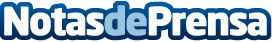 Events Marketing Group se traslada a Cerdanyola del Vallès, BarcelonaDentro de su plan de mejora y expansión, la agencia Events Marketing Group quiere anunciar el traslado de sus oficinas a unas nuevas instalaciones, desde las que a partir de ahora desarrollarán las diferentes actividades a las que se dedicanDatos de contacto:Silvia Rosado935751102Nota de prensa publicada en: https://www.notasdeprensa.es/events-marketing-group-se-traslada-a Categorias: Comunicación Marketing Cataluña E-Commerce Recursos humanos Oficinas http://www.notasdeprensa.es